VEGETABLES FreshCannedFrozenFRUITSFreshCanned FrozenGRAINSDAIRYMEAT/PROTEINCANNEDFROZENSPICES, HERBS, COOKING INGREDIENTSNON-FOOD ITEMS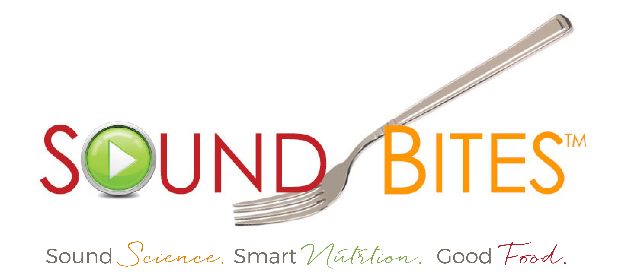 